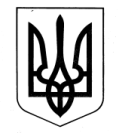 УКРАЇНАЗОЛОЧІВСЬКА СЕЛИЩНА РАДАВІДДІЛ ОСВІТИ, МОЛОДІ ТА СПОРТУ  НАКАЗ26.11.2018				           Золочів					 № 149Про призначення відповідальної                         особи  за моніторинг споживання енергоресурсів у відділі освіти,                   молоді та спорту Золочівської                   селищної радиВідповідно  до рішення виконавчого комітету Золочівської селищної ради від 30 жовтня 2018 року № 135 «Про порядок збору інформації стану споживання енергоресурсів  бюджетними установами комунальної власності  на території Золочівської селищної ради»НАКАЗУЮ:1.Призначити ДОБРИНЮКА Владислава Володимировича  - інженера господарчої групи, відповідальним за моніторинг споживання енергоресурсів та впровадження енергоефективних заходів відділу освіти, молоді та спорту Золочівської селищної ради.2.Завідувачу ЛКТО ( Ковтун І.А.):                                                               2.1.Забезпечити Добринюку В.В. вільний доступ до комп’ютеризованого робочого місця з підключенням до мережі Інтернет.3. Добринюку В.В. забезпечити систематичне надання інформації про фактичне споживання енергоресурсів відповідно до затвердженого Порядку.3. Контроль за виконанням наказу залишаю за собою.Начальник відділу освіти  молоді та спорту                                                                         В. НаговіцинаГончаренко, 5-05-44З наказом ознайомлений:                                                                   В.Добринюк